Цены указаны с учетом всех налогов. Стоимость исходящего вызова по некоторым направлениям может отличаться от действующих тарифов и иметь добавочную стоимость.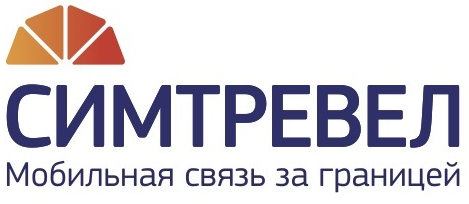 1. Страны группы 1А. В данных странах существует возможность подключения интернет-пакетов с включенным трафиком от 10 до 2000 Мб2. Страны группы 1Б. В данных странах существует возможность подключения интернет-пакетов с включенным трафиком от 5 до 1000 МбПри использовании помегабайтной тарификации, трафик округляется по 1-10Кб в зависимости от страны пребывания. При использовании пакетов с включенным трафиком - по 100КбЦены указаны с учетом всех налогов. Более подробная информация о стоимости услуг и курсе у.е. находится на нашем сайте www.sim-travel.ruМеждународная сим-карта Симтревел. Тариф «Для смартфона»Стоимость звонков и SMS-сообщенийСтоимость действительна на «14» декабря 2015 года.8 (800) 700-02-02www.simtravel.ruinfo@sim-travel.ruСтрана пребыванияВход. вызов, у.е./мин.Исх. вызов в РФ, у.е./мин.Исх. внутри сети, у.е./мин.SMS-сообщ., у.е./шт.Страна пребыванияВход. вызов, у.е./мин.Исх. вызов в РФ, у.е./мин.Исх. внутри сети, у.е./мин.SMS-сообщ., у.е./шт.Австралия0,250,950,950,20Люксембург00,490,250,10Австрия00,390,250,10Маврикий1,251,751,750,59Азербайджан0,501,251,250,40Мавритания1,252,502,500,85Албания00,750,250,20Мадагаскар0,251,251,250,40Алжир0,250,750,750,40Майотта остров00,750,250,10Ангилья22,502,500,59Макао0,500,950,950,59Ангола00,550,250,40Македония00,950,250,59Андорра00,950,250,59Малави00,950,250,40Антигуа и Барбуда22,502,500,59Малайзия00,750,250,40Антильские острова (Нидерланды)00,490,250,59Мали00,750,250,59Аргентина1,251,751,750,59Мальдивы22,502,500,85Армения00,550,250,20Мальта00,490,250,10Аруба22,502,500,59Марокко0,250,750,750,85Афганистан1,251,751,750,85Мексика0,250,750,750,20Багамские острова22,502,500,40Мартиника00,550,250,10Бангладеш0,751,251,250,40Мозамбик00,750,250,40Барбадос22,502,500,59Молдова00,750,250,40Бахрейн00,490,250,85Монако00,490,250,10Беларусь00,750,250,20Монголия00,550,250,40Белиз22,502,500,40Монтсеррат1,252,502,500,59Бельгия00,490,250,10Мьянма00,750,250,40Бенин00,750,250,40Намибия00,590,250,40Бермудские острова22,502,500,59Непал0,501,251,250,40Болгария00,390,250,10Нигер00,750,250,40Боливия00,550,250,40Нигерия00,750,250,40Босния и Герцеговина00,750,250,40Нидерланды00,490,250,10Бразилия00,550,250,59Никарагуа22,502,500,40Бруней0,250,950,950,85Новая Зеландия00,490,250,20Буркина-Фасо00,750,250,40Норвегия00,490,250,10Бутан22,502,500,40ОАЭ00,550,250,40Вануату Республика0,500,950,950,59Оман00,750,250,59Ватикан00,490,250,10Пакистан0,250,950,950,40Великобритания00,390,250,10Палестина00,550,250,85Венгрия00,490,250,10Панама1,251,751,750,85Виргинские острова (Великобритания)22,502,500,59Папуа-Новая Гвинея0,501,251,250,59Виргинские острова (США)00,290,250,40Парагвай00,750,250,40Восточный Тимор0,501,751,750,85Перу0,501,251,250,40Вьетнам00,550,250,40Польша00,390,250,10Габон0,250,950,950,40Португалия00,490,250,10Гаити22,502,500,59Пуэрто-Рико00,290,250,20Гайана00,550,250,85Россия00,490,250,20Гамбия0,250,950,950,85Руанда00,750,250,40Гана00,750,250,40Румыния00,490,250,10Гватемала22,502,500,40Сальвадор1,251,751,750,59Гваделупа00,550,250,10Сан-Марино00,490,250,10Гвинея0,250,950,950,40Сан-Томе1,251,751,750,59Германия00,490,250,10Саудовская Аравия00,550,250,20Гибралтар00,750,250,10Сейшельские острова22,502,500,59Гондурас22,502,500,59Сенегал0,250,750,750,59Гонконг00,550,250,20Сент-Винсент / Гренада22,502,500,59Гренада22,502,500,59Сент-Китс22,502,500,59Гренландия0,500,950,950,40Сент-Люсия22,502,500,59Греция00,390,250,10Сербия00,950,250,40Грузия00,590,250,20Сингапур0,250,950,950,20Дания00,490,250,10Сирия00,750,250,85Джибути22,502,500,59Словакия00,490,250,10Доминика22,502,500,59Словения00,490,250,10Доминиканская Республика1,251,751,750,59Судан00,750,250,59Египет00,590,250,20Суринам00,750,250,59Замбия00,550,250,59США00,290,250,40Западное Самоа22,502,500,59Сьерра-Леоне0,250,950,950,40Зимбабве0,250,950,950,40Таджикистан00,750,250,20Израиль00,490,250,85Таиланд00,750,250,59Индия22,502,500,59Тайвань0,751,251,250,40Индонезия0,250,950,950,20Танзания00,750,250,40Иордания00,750,250,59Теркс и Кайкос острова22,502,500,59Ирак0,500,950,950,40Тонга острова22,502,500,85Иран0,500,950,950,40Тринидад и Тобаго1,251,751,750,59Ирландия00,490,250,10Тунис22,502,500,85Исландия00,490,250,10Туркменистан0,501,251,250,40Испания00,490,250,10Турция00,490,250,20Италия00,490,250,10Уганда00,750,250,40Йемен00,950,250,40Узбекистан00,750,250,20Кабо-Верде00,750,250,40Украина00,490,250,20Казахстан00,750,250,20Уругвай00,550,250,40Каймановы острова22,502,500,59Фарерские острова00,750,250,40Камбоджа0,250,950,950,40Фиджи острова00,750,250,59Камерун0,500,950,950,85Филиппины0,500,950,950,40Канада00,290,250,20Финляндия00,390,250,10Катар00,750,250,59Франция00,490,250,10Кения00,590,250,20Французская Гвиана00,550,250,10Кипр00,290,250,10Хорватия00,490,250,10Китай00,750,250,10Центральная Африка00,750,250,59Колумбия1,251,751,750,59Чад00,750,250,59Конго ДР00,750,250,40Черногория00,750,250,20Косово00,950,250,40Чешская Республика00,490,250,10Коста-Рика00,390,250,59Чили00,750,250,20Кот-д'Ивуар00,750,250,59Швейцария00,490,250,10Куба22,502,500,85Швеция00,390,250,10Кувейт00,490,250,85Шри Ланка0,501,251,250,40Кука острова1,251,251,250,85Эквадор1,252,502,500,59Кыргызстан00,550,250,40Экваториальная Гвинея00,750,250,59Лаос00,950,250,85Эстония00,290,250,10Латвия00,390,250,10Эфиопия1,251,751,750,59Лесото00,550,250,40ЮАР00,590,250,20Либерия0,250,950,950,40Южная Корея00,390,250,20Ливан00,550,250,59Южный Судан00,750,250,59Литва00,390,250,10Ямайка22,502,500,59Лихтенштейн00,590,250,10Япония00,550,250,40Международная сим-карта Симтревел. Тариф «Для смартфона»Стоимость услуги GPRS/3G-интернетаСтоимость действительна на «14» декабря 2015 года.Международная сим-карта Симтревел. Тариф «Для смартфона»Стоимость услуги GPRS/3G-интернетаСтоимость действительна на «14» декабря 2015 года.Международная сим-карта Симтревел. Тариф «Для смартфона»Стоимость услуги GPRS/3G-интернетаСтоимость действительна на «14» декабря 2015 года.Международная сим-карта Симтревел. Тариф «Для смартфона»Стоимость услуги GPRS/3G-интернетаСтоимость действительна на «14» декабря 2015 года.8 (800) 700-02-02www.simtravel.ruinfo@sim-travel.ru8 (800) 700-02-02www.simtravel.ruinfo@sim-travel.ruСтрана пребыванияСотовый операторСотовый операторСтои-мость, у.е./МбСтрана пребыванияСотовый операторСотовый операторСтои-мость, у.е./МбАвстралияTELSTRA AUSTRALIA, OPTUS AUSTRALIATELSTRA AUSTRALIA, OPTUS AUSTRALIA0,25ЛиванAlfa , mtc touchAlfa , mtc touch25Австрия1A1, HUTCHISON DREI AUSTRIA, T-MOBILE AUSTRIAA1, HUTCHISON DREI AUSTRIA, T-MOBILE AUSTRIA0,05Литва1OMNITEL, Bite GSM, Tele2OMNITEL, Bite GSM, Tele20,05Азербайджан2AZERFONAZERFON0,10Лихтенштейн1FL1FL10,05Албания2VodafoneVodafone0,10Люксембург1LUXGSM, TANGO, VOXmobileLUXGSM, TANGO, VOXmobile0,05АлжирATM MOBILISATM MOBILIS25МаврикийCELLPLUS, EMTEL LTDCELLPLUS, EMTEL LTD25АнгильяCABLE & WIRELESSCABLE & WIRELESS2МакаоC.T.M.C.T.M.25АнголаUNITELUNITEL25МакедонияT-Mobile Macedonia, Vip MK, ONE MACEDONIAT-Mobile Macedonia, Vip MK, ONE MACEDONIA2АндорраMOBILAND MOBILAND 25МалайзияDIGI TELECOM DIGI TELECOM 0,5Антигуа и БарбудаCABLE & WIRELESSCABLE & WIRELESS2МальдивыWATANIYA TELECOM MALDIVESWATANIYA TELECOM MALDIVES25АргентинаMovistar Movistar 25Мальта1go mobile, MELITA MOBILE, VODAFONE MALTAgo mobile, MELITA MOBILE, VODAFONE MALTA0,05Армения1ArmenTel, BeelineArmenTel, Beeline0,05МароккоWANAWANA25АфганистанAWCC, MTN Afghanistan, Etisalat AfghanistanAWCC, MTN Afghanistan, Etisalat Afghanistan25Мексика2TELCELTELCEL0,10Багамские островаBTCBTC25МозамбикVodacom MozambiqueVodacom Mozambique1БарбадосCABLE & WIRELESSCABLE & WIRELESS2МолдоваORANGE MOLDOVAORANGE MOLDOVA10БангладешAIRTEL BANGLADESHAIRTEL BANGLADESH25Монако1BOUYGUES TELECOM, ORANGE FRANCE, FREE MOBILE, SFRBOUYGUES TELECOM, ORANGE FRANCE, FREE MOBILE, SFR0,05БахрейнZain BH, VIVA BAHRAINZain BH, VIVA BAHRAIN25МонголияMobiCom, UnitelMobiCom, Unitel25Беларусь2life:)life:)0,10МонтсерратCABLE & WIRELESSCABLE & WIRELESS2БелизBELIZE TELEMEDIA LIMITEDBELIZE TELEMEDIA LIMITED25Мэн остров (Великобритания)MANX TELECOMMANX TELECOM25Бельгия1PROXIMUS, Mobistar, BASEPROXIMUS, Mobistar, BASE0,05МьянмаOOREDOO MYANMAROOREDOO MYANMAR25БенинETISALAT BENIN (MOOV)ETISALAT BENIN (MOOV)25НепалNEPAL TELECOMNEPAL TELECOM25Болгария1M-TEL GSM BG, vivacom, GLOBULM-TEL GSM BG, vivacom, GLOBUL0,05НигерияGLO MOBILEGLO MOBILE25БоливияENTEL BOLIVIAENTEL BOLIVIA25Нидерланды1Vodafone, KPN MobileVodafone, KPN Mobile0,05Босния и ГерцеговинаHT ERONET, m:telHT ERONET, m:tel25НикарагуаCLARO NICCLARO NIC25БразилияTIM Brasil TIM Brasil 2Новая Зеландия2vodafonevodafone0,10Вануату РеспубликаDigicelDigicel25Норвегия1TELENORTELENOR0,05БутанBhutan TelecomBhutan Telecom25Норвегия1NetCom GSM, Mobile NorwayNetCom GSM, Mobile Norway0,05Ватикан1Vodafone, H3GVodafone, H3G0,05ОАЭ1dudu0,05Великобритания1VODAFONE, T-Mobile UK, ORANGE, 3VODAFONE, T-Mobile UK, ORANGE, 30,05ОманOMAN MOBILE, NAWRASOMAN MOBILE, NAWRAS25Венгрия1PANNON GSM, T-Mobile H, VODAFONEPANNON GSM, T-Mobile H, VODAFONE0,05ПалестинаJAWWALJAWWAL25Виргинские острова (Великобритания)CABLE & WIRELESSCABLE & WIRELESS2ПанамаTELEFÓNICA MÓVILES PANAMATELEFÓNICA MÓVILES PANAMA25Виргинские острова (США)AT&T AT&T 1Папуа-Новая ГвинеяDigicel PNG Digicel PNG 25ВьетнамVIETTELVIETTEL2ПарагвайVOXVOX25ГаитиNATCOMNATCOM25ПеруMOVISTAR PERU, CLARO PERUMOVISTAR PERU, CLARO PERU25ГайанаDigicel GuyanaDigicel Guyana25Польша1P4, Plus GSMP4, Plus GSM0,05ГамбияAFRICELLAFRICELL25Португалия1VODAFONE, OPTIMUS, TMNVODAFONE, OPTIMUS, TMN0,05Гана2VODAFONE GHANAVODAFONE GHANA0,5Пуэрто-РикоCLARO PUERTO RICO, AT&T MOBILITYCLARO PUERTO RICO, AT&T MOBILITY25ГватемалаSERCOM (CLARO)SERCOM (CLARO)25Россия1MEGAFON, BEELINE, MTSMEGAFON, BEELINE, MTS0,05Германия1Vodafone, O2 (Germany) GmbH&Co. OHGVodafone, O2 (Germany) GmbH&Co. OHG0,05РуандаTIGO RWANDATIGO RWANDA25Гернси (Великобритания)SURESURE25Румыния1Vodafone, ORANGE, COSMOTE, DIGIMOBILVodafone, ORANGE, COSMOTE, DIGIMOBIL0,05Гибралтар1GIBTELGIBTEL0,05Сан-Марино1TIM, SAN MARINO TELECOMTIM, SAN MARINO TELECOM0,05ГондурасCLARO GSMCLARO GSM25Сан-ТомеCSTCST25Гонконг1Hong Kong Telecommunications LTDHong Kong Telecommunications LTD0,05Саудовская Аравия2MobilyMobily0,10ГренадаCABLE & WIRELESSCABLE & WIRELESS2Сейшельские островаC&W SEY, AIRTELC&W SEY, AIRTEL25ГренландияTele Greenland Tele Greenland 25Сент-Винсент / ГренадаCABLE & WIRELESSCABLE & WIRELESS2Греция1Vodafone, WINDVodafone, WIND0,05Сент-КиттсCABLE & WIRELESSCABLE & WIRELESS2Грузия1BeelineBeeline0,05Сент-ЛюсияCABLE & WIRELESSCABLE & WIRELESS2Дания1TDC Mobil, SONOFON, 3 DK - 3G, TELIA DKTDC Mobil, SONOFON, 3 DK - 3G, TELIA DK0,05Сербия2TELENOR SERBIATELENOR SERBIA0,10Джерси (Великобритания)AIRTELAIRTEL1Сингапур2SINGTEL MOBILE SINGAPORESINGTEL MOBILE SINGAPORE0,10ДоминикаCABLE & WIRELESSCABLE & WIRELESS2Словакия1Orange SK, T-Mobile SK, O2 – SK, SI.MOBIL- Vodafone, TusmobilOrange SK, T-Mobile SK, O2 – SK, SI.MOBIL- Vodafone, Tusmobil0,05Доминиканская РеспубликаTrilogy DominicanaTrilogy Dominicana1СуданZAIN SDZAIN SD25Египет2Vodafone Vodafone 0,10СуринамDigicelDigicel25ЗамбияMTN (ZAMBIA) LTDMTN (ZAMBIA) LTD25США2AT&T, T-mobileAT&T, T-mobile0,10Западное СамоаDIGICEL (SAMOA) LIMITEDDIGICEL (SAMOA) LIMITED25Таджикистан1TJK91TJK910,05ЗимбабвеTELECELTELECEL25Таиланд2Real FutureReal Future0,10Израиль2CELLCOMCELLCOM0,10Тайвань2Chunghwa TelecomChunghwa Telecom0,10Индия2BPL MobileBPL Mobile0,10ТанзанияVodacom Tanzania Limited Vodacom Tanzania Limited 2ИндонезияINDOSATINDOSAT1Теркс и Кайкос островаCABLE & WIRELESSCABLE & WIRELESS2ИорданияOrangeOrange25Тонга островаDIGICEL (TONGA) LIMITEDDIGICEL (TONGA) LIMITED25ИракASIACELL, ZAIN IQASIACELL, ZAIN IQ25Тринидад и ТобагоTSTT, DIGICEL TRINIDADTSTT, DIGICEL TRINIDAD25Ирландия1Vodafone, O2, Meteor, Hutchison 3G IrelandVodafone, O2, Meteor, Hutchison 3G Ireland0,05ТунисTUNTELTUNTEL25Исландия1SIMINN, NOVA, Vodafone IslandSIMINN, NOVA, Vodafone Island0,05Турция1TELSIM GSM, AVEATELSIM GSM, AVEA0,5Испания1Vodafone, Orange, Yoigo, MOVISTARVodafone, Orange, Yoigo, MOVISTAR0,05УгандаMTN-UGANDAMTN-UGANDA25Италия1Vodafone, TIM, Wind Telecomunicazioni, H3GVodafone, TIM, Wind Telecomunicazioni, H3G0,05Узбекистан1Beeline,  UMS (MTS)Beeline,  UMS (MTS)0,05ЙеменSABAFONSABAFON25УкраинаAstelit, KYIVSTARAstelit, KYIVSTAR0,25Кабо-Верде ОстровT+T+2,5Фарерские островаVODAFONE FAROE ISLANDS (KALL)VODAFONE FAROE ISLANDS (KALL)25Казахстан1KAR-TEL, BEELINEKAR-TEL, BEELINE0,05Фиджи островаDigicel (Fiji) LimitedDigicel (Fiji) Limited25Каймановы островаCABLE & WIRELESSCABLE & WIRELESS2Филиппины2GLOBE TELECOM GLOBE TELECOM 0,10КамбоджаCADCOMMSCADCOMMS25Финляндия1Finnet, Alands Mobil AB, ELISA FINLANDFinnet, Alands Mobil AB, ELISA FINLAND0,05Франция1BOUYGUES TELECOM, ORANGE FRANCE, FREE MOBILE, SFRBOUYGUES TELECOM, ORANGE FRANCE, FREE MOBILE, SFR0,05КанадаTELUS, Bell Mobility, ROGERS COMMUNICATIONS PARTNERSHIPTELUS, Bell Mobility, ROGERS COMMUNICATIONS PARTNERSHIP0,5Французская ГвианаDIGICEL FDIGICEL F25КатарQatarnet, VODAFONE QATARQatarnet, VODAFONE QATAR25Хорватия1T-Mobile HR, Tele2, VIP-NETT-Mobile HR, Tele2, VIP-NET0,05Кения2SAFARICOMSAFARICOM0,5Черногория2MTELMTEL0,10Кения2TELKOM (ORANGE) KENYATELKOM (ORANGE) KENYA0,5Чешская Республика1OSKAR, TELEFÓNICA CZECH REPUBLICOSKAR, TELEFÓNICA CZECH REPUBLIC0,05Кипр1Cytamobile-Vodafone Cytamobile-Vodafone 0,05Швеция1TeliaSonera Mobile Networks  3 - 3G, Tele2Comviq, TelenorTeliaSonera Mobile Networks  3 - 3G, Tele2Comviq, Telenor0,05Китай2CHINA UNICOM GSMCHINA UNICOM GSM0,65Шри Ланка2TIGOTIGO0,10КолумбияCOMCEL S.ACOMCEL S.A25ЭквадорCONECEL (CLARO), OTECEL S.A. (MOVISTAR)CONECEL (CLARO), OTECEL S.A. (MOVISTAR)25Конго ДРVodacom Congo Vodacom Congo 1Экваториальная ГвинеяHITS GE SAHITS GE SA25КосовоVALA900VALA90025Эстония1Elisa EestiElisa Eesti0,05Коста-РикаI.C.E.I.C.E.25ЭфиопияETHIO TELECOM (ET)ETHIO TELECOM (ET)25Кот-д'ИвуарORANGE, MTNORANGE, MTN25ЮАР2VodaComVodaCom0,10КувейтVIVAVIVA25Южная Корея2KTKT0,10КыргызстанO!O!25ЯмайкаCABLE & WIRELESSCABLE & WIRELESS2Латвия1LMT GSM, TELE2, BITE LATVIJALMT GSM, TELE2, BITE LATVIJA0,05ЯпонияDoCoMoDoCoMo2ЛиберияCellcomCellcom25